Western Australia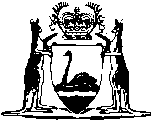 Coal Industry Superannuation Act 1989Compare between:[17 May 2006, 01-b0-02] and [14 Jun 2006, 01-c0-04]Western AustraliaCoal Industry Superannuation Act 1989 	[Long title  by No.  of  s.Part 1 — Preliminary 1.	Short title 		This Act may be cited as the Coal Industry Superannuation Act 1989 1.2.	Commencement 		This Act shall come into operation on such day as is fixed by proclamation 1.3.	Interpretation 	(1)	In this Act, unless the contrary intention appears — 	“Administration Manager” means the Administration Manager appointed under section 19;	“Board” means the Coal Industry Superannuation Board established under section 7;	“Commissioner” has the same meaning as in the SIS Act;	“coal mine” includes an open cut, a shaft in the course of being sunk, a tunnel, a level and inclined plane in the course of being driven, and a shaft, level, plane, working place, tramway and siding both below ground and above ground, in and adjacent to and belonging to a coal mine;	“delegate” means a person to whom any function of the Board is delegated under section 16;	“employer” means an employer mentioned in Schedule 1;	“Fund” means the Coal Industry Superannuation Fund established under section 9;	“investment manager” means an investment manager appointed under section 18;	“mine worker” means a person who is a mine worker under section 4;	“officer” of the Board, means — 	(a)	the Administration Manager; and	(b)	any person appointed to be an officer of the Board under section 21(1);	“open cut” means a coal mine that is formed by an excavation in the ground and that has no overlying cover of earth;	“property” means real and personal property of any nature and includes — 	(a)	any estate, share or interest in any property;	(b)	any thing or chose in action;	(c)	money and money’s worth; and	(d)	policies of insurance and assurance;	“SIS Act” means — 	(a)	the Superannuation Industry (Supervision) Act 1993 of the Commonwealth; and	(b)	any regulations or other instrument in force under that Act;	“the actuary” means the actuary appointed under section 20.	(2)	The Governor may amend Schedule 1 by order published in the Gazette.	[Section 3 amended by No. 45 of 1994 s.4; No. 46 of 1995 s.5.] 4.	Mine worker 	(1)	Subject to this section, for the purposes of this Act, “mine worker” means — 	(a)	a person who is employed in the coal mining industry of Western Australia in terms of an award or industrial agreement under the Industrial Relations Act 1979 or the Industrial Relations Act 1988 of the Commonwealth, other than a person who is for the time being excluded by a notice of the Board under subsection (3);	(b)	an employee’s inspector appointed under section 17 of the Mines Safety and Inspection Act 1994; 	(c)	a person who — 	(i)	is an elected official of an industrial or trade union of employees, or of an association of employees, registered as an organisation within the meaning of the Industrial Relations Act 1988 of the Commonwealth, or under the Industrial Relations Act 1979, of which union or association the membership is principally confined to mine workers referred to in paragraph (a); and	(ii)	in the opinion of the Board has actually been employed in a coal mine in Western Australia for a period of, or for periods aggregating not less than, 5 years;	(d)	a person who, in the opinion of the Board, is employed, whether by way of service agreement or by way of subcontract — 	(i)	in or about an open cut by a contractor who contracts with an employer for the excavation or the removal of overburden or the winning of coal from the open cut; or	(ii)	in or about a coal mine by a contractor who contracts with an employer for the working of the coal mine or any part of the coal mine; 		and	(e)	a contractor who — 	(i)	is principally engaged in the excavation or removal of overburden, or the winning of coal, from an open cut or the working of a coal mine, or any part of a coal mine, or transporting coal in or about a coal mine in accordance with a contract entered into with an employer;	(ii)	uses not more than one vehicle at any one time for the purposes described in subparagraph (i); and	(iii)	does not employ any person in carrying out the contract,		but, subject to subsection (2), does not include — 	(f)	a person who is a director of a company which is the owner of a coal mine; or	(g)	a superintendent or an instructor of any mine rescue corps or body.	(2)	The Governor may by order published in the Gazette extend the definition of “mine worker”.	(3)	Where the Board is of the opinion that it is not likely that a person will become entitled to a benefit under this Act as, or in respect of, a person who is employed in the coal mining industry of Western Australia pursuant to an award or industrial agreement under the Industrial Relations Act 1979 or the Industrial Relations Act 1988 of the Commonwealth, the Board may by notice served on that person, exclude the person so employed from the definition of “mine worker”.	(4)	Where — 	(a)	a person has made regular contributions to the Fund as a mine worker; and	(b)	the Board has excluded that person from the definition of “mine worker”,		the Board shall — 	(c)	pay to that person an amount calculated as prescribed; and	(d)	determine the period of service in respect of which the amount referred to in paragraph (c) is calculated and that period of service shall be disregarded in the ascertainment of any future or other benefits under this Act to that mine worker or to any other person whose entitlement is derived through that mine worker.	(5)	Where the Board is of the opinion that there has been a change in the circumstances which the Board considered in making a determination under subsection (3), the Board may give a further written notice to that person providing that, from a day specified in that notice, the person is no longer excluded from the definition of “mine worker”.	(6)	Where under subsection (5) the Board gives notice that a person is no longer excluded from the definition of “mine worker”, and if that person has repaid to the Board any amount paid to that person under subsection (4) and interest on that amount at a rate determined by the Board, then the period of service in respect of which that amount was calculated shall be included when ascertaining any future or other benefits to that mine worker or to any other person whose entitlement is derived through that mine worker.	[Section 4 amended by No. 62 of 1994 s.109.] 5.	 of 4[Part 2 (section 6) repealed by No. 46 of 1995 s.6.]Part 3 — The Coal Industry Superannuation Board 7.	Establishment of the Board 	(1)	For the purposes of this Act there shall be a board to be known as the Coal Industry Superannuation Board.	(2)	The Board is a body corporate with perpetual succession and a common seal and is capable of — 	(a)	acquiring, holding and disposing of property;	(b)	suing and being sued; and	(c)	doing and suffering all such acts and things as bodies corporate may lawfully do and suffer.	(3)	All courts, judges and persons acting judicially shall take judicial notice of the common seal of the Board affixed to a document and shall presume that it was duly affixed until the contrary is shown.	(4)	The Board is not an agent of the Crown in right of the State.	(5)	The Board is not part of the Public Service under the Public Sector Management 1994.	[Section 7 amended by No. 46 of 1995 s.7.] 8.	Constitution of the Board 	(1)	Subject to this Act the Board shall consist of 5 members of whom — 	(a)	one shall be a chairman appointed by the Governor in accordance with the requirements of the SIS Act;	(b)	2 shall be elected in accordance with the regulations by the members of the Fund; and	(c)	2 shall be appointed in accordance with the regulations by the employers.	(2)	The members of the Fund may in accordance with the regulations elect a person to be an alternate member of the Board.	(3)	The employers may in accordance with the regulations appoint a person to be an alternate member of the Board.	(4)	Schedule 2 has effect in relation to the Board.	[Section 8 amended by No. 46 of 1995 s.8.] 9.	The Coal Industry Superannuation Fund 	(1)	 a fund to be known as the Coal Industry Superannuation Fund.	(2)	The Fund consists of — 	(a)	contributions paid in accordance with the regulations;	(b)	all other property received by the Board for or in connection with the Fund;	(c)	property in which the Fund is invested;	(d)	income derived from the investment of the Fund; and	(e)	accretions to, and profits arising from the realisation of, property in which the Fund is invested.	(3)	The Fund shall be available for the payment of — 	(a)	benefits to or in respect of members of the Fund in accordance with this Act;	(b)	pensions and additional payments payable under clause 6 of Schedule 3;	(c)	the costs and expenses of conducting elections under clause 2 of Schedule 2;	(d)	allowances to members of the Board under clause 13 of Schedule 2; and	(e)	the costs and expenses of administering the Fund and the provisions of this Act relating to the Fund.	[Section 9 amended by No. 46 of 1995 s.9.] 10.	Functions and general powers of the Board 	(1)	 functions of the Board areto administer, invest and manage the Fund.	(2)	Subject to this Act the Board may do all acts and things that are necessary or convenient to be done to enable it to perform its functions.	(3)	Without limiting the generality of subsection (2) the Board may, subject to this Act — 	(a)	enter into and execute all deeds, contracts and documents that it may think expedient for the purpose of securing the benefits to be provided from the Fund;	(b)	appropriate any part of the Fund (including the proceeds arising from any insurance or assurance policies) in full or part satisfaction of any duties or taxes;	(c)	acquire or dispose of any property on such terms of payment as it thinks fit;	(d)	grant or take options or other pre-emptive rights for the sale, purchase or leasing of any property;	(e)	insure or re-insure any risks, contingencies or liabilities of the Fund with or through such persons and on such terms and conditions as the Board thinks fit;	(f)	subject to subsection (4), raise or borrow money at such rates of interest and on such terms and conditions as it thinks fit and either by way of fixed loan for a period of time or by way of bank overdraft on a fluctuating basis;	(g)	subject to subsection (4), incur liabilities of such amounts and on such terms and conditions as it thinks fit and provide and set aside out of the Fund sufficient money for or towards the discharge or reduction of any encumbrance, debt or other liability affecting any part of the Fund;	(h)	secure, guarantee, indemnify or support the performance of any obligation undertaken by it by securities of any nature over the whole or any part of the Fund;	(i)	open and operate on accounts with bankers or other financial institutions and sign, draw, discount, accept and endorse cheques, bills and other negotiable instruments in such manner as it determines;	(j)	lease, let out or hire for such periods and at such rentals as it thinks fit any property forming part of the Fund;	(k)	postpone the realisation of any property forming part of the Fund for so long as the Board thinks fit even though the property may be of a speculative or wasting nature;	(l)	expend such amounts in the development and improvement of any property forming part of the Fund as the Board thinks fit	(4)	The Board may raise or borrow money under subsection (1) for the purpose of overcoming any cash flow problem in the payment of benefits under this Act, but for no other purpose.	[Section 10 amended by No. 45 of 1994 ss.5 and 19.] 10A. 	Compliance with SIS Act 	(1)	The Board shall ensure that, so far as practicable — 	(a)	the requirements of the SIS Act are complied with so far as they relate to the Fund; and	(b)	any direction given by the Commissioner under the SIS Act in relation to the Fund is complied with.	(2)	The Board may do anything that is necessary or convenient to be done to enable it to comply with subsection (1).	(3)	The Board and any other person shall not do anything under this Act that is inconsistent with the requirements of the SIS Act.	(4)	This section has effect notwithstanding any other provision of this Act.	[Section 10A inserted by No. 46 of 1995 s.10.] 10AA. 	Consent of Board to be obtained if required under SIS Act 		If the SIS Act requires a person to obtain the consent of the Board before exercising any discretion under this Act, the person shall not exercise that discretion without first obtaining that consent.	[Section 10AA inserted by No. 46 of 1995 s.10.] 10B. 	Board may administer Long Service Leave Fund on behalf of Commonwealth Corporation 	(1)	The Board may enter into a contract with the Corporation, to administer the Long Service Leave Fund on behalf of the Board of that Corporation.	(2)	For the purpose of administering the Long Service Leave Fund pursuant to a contract entered into under subsection (1), the Board has such functions, duties and powers as are necessary or convenient to meet its obligations under that contract.	(3)	Nothing in this section empowers the Board to exercise any of its functions and general powers under section 10 or 11 other than in relation to the Fund.	(4)	In this section — 	“Corporation” means the Coal Mining Industry (Long Service Leave) Corporation, established under the Coal Mining Industry (Long Service Leave Funding) Act 1992 of the Commonwealth;	“Long Service Leave Fund” means the Coal Mining Industry (Long Service Leave) Fund, established under the Coal Mining Industry (Long Service Leave Funding) Act 1992 of the Commonwealth.	[Section 10B inserted by No. 45 of 1994 s.19.] 11.	Power to invest 	(1)	The Board may invest any money or other assets of the Fund not required for any other purpose in any of the following investments — 	(a)	as trust funds may be invested under Part III of the Trustees Act 1962;	(b)	subject to subsection (3), in acquiring, improving, or lending on the security of, an estate in land situated in the Commonwealth; or	[(c) 	deleted] 	(d)	in any other investment, or class or kind of investment, approved by the Minister.	(2)	An investment under this section may be made jointly or in association with any other person or persons.	(3)	An investment shall not be made under subsection (1)(b) except in accordance with independent expert advice.	(4)	The Board may sell, alienate, or lease any estate in land acquired under subsection (1) and may realise, sell, convert, vary, and transpose other investments.	(5)	Notwithstanding anything in this section, the Board shall not lend any money from the Fund to a member of the Fund either directly or by means of an arrangement for lending money to a Fund member in the exercise of a power of investment under this section.	[Section 11 amended by No. 45 of 1994 s.7; No. 1 of 1997 s.18.] 12.	Investment policy 		The Board and every delegate of the Board who at any time undertakes the investment of all or part of the Fund shall have regard only to the best interests of the Fund and its members in relation to the making of every such investment.13.	Power to insure 	(1)	The Board may — 	(a)	subject to the regulations, effect and maintain policies of all types of insurance or assurance to provide for any benefit or part of a benefit that may become payable from the Fund; and	(b)	pay out of the Fund all premiums under or in respect of policies referred to in paragraph (a).	(2)	The powers conferred under this section are in addition to and extension of the powers conferred by sections 10 and 11.	(3)	In this section —	“effect” includes acquire or take by assignment.14.	Board to have powers of trustee 		Without limiting the generality of section 10 or 11 the Board shall have the powers conferred by law on a trustee.15.	Discretionary exercise of powers 		Subject to section 12 the powers conferred on the Board under this Act or by any other law — 	(a)	may be exercised by the Board in such circumstances, in such manner and on such terms and conditions as the Board thinks fit;	(b)	may be exercised by the Board jointly with any other person and notwithstanding that by doing so the Board may lose sole control of any of the investments or other applications of the Fund or cause any part of the property of the Fund to be intermingled with any other property; and	(c)	shall so far as they relate to the investment or other applications of the Fund be exercisable by the Board as if it were the absolute beneficial owner of the Fund.16.	Delegation 	(1)	The Board may, by instrument in writing delegate to any person, any function of the Board under this Act, other than this power of delegation.	(2)	A function delegated under subsection (1) shall, when performed by the delegate in accordance with the instrument of delegation, be deemed, for the purposes of this Act, to have been performed by the Board.17.	Power to make determinations 		The Board shall determine all questions or issues of doubt or difficulty in relation to — 	(a)	the interpretation of any of the provisions of this Act relating to the Fund;	(b)	the rights of the members of the Fund under this Act; or	(c)	the management and administration of the Fund or the performance of the functions conferred on the Board.18.	Appointment of investment managers 	(1)	The Board may, by instrument in writing, appoint a person as an investment manager of the Fund and, without limiting the generality of section 16, may delegate to an investment manager so appointed any of its functions under this Act or any other Act as to the investment of the Fund.	(2)	The Board may cause or permit the title to any property forming part of the Fund to be registered in the name of an investment manager in trust.	[Section 18 amended by No. 46 of 1995 s.11.] 19.	Appointment of Administration Manager 	(1)	The Board shall, by instrument in writing, appoint an Administration Manager of the Board.	(2)	The Administration Manager shall perform such duties and have such powers as the Board may from time to time determine.	[Section 19 inserted by No. 45 of 1994 s.8; amended by No. 46 of 1995 s.12.] 20.	Appointment of actuary		The Board  appoint as the actuary to the Fund  person who is a Fellow of the Institute of Actuaries of Australia.21.	Officers of the Board 	(1)	In addition to the Administration Manager appointed under section 19, the Board may appoint such other officers as it considers necessary for the purpose of enabling the functions of the Board properly to be carried out.	(2)	When an officer appointed by the Board is not an officer of the Public Service of the State at the time of appointment then, subject to any relevant order, award or agreement made under the Industrial Relations Act 1979, the Board may determine the remuneration and other conditions of service of that officer.	(3)	Part 3 of the Public Sector Management Act 1994 does not apply to officers of the Board.	(4)	If an officer appointed by the Board was an officer of the Public Service of the State at the time of appointment — 	(a)	the appointment does not affect or prejudice the application to that person of the provisions of Part3 of the Public Sector Management Act 1994 or of any other Act applying to persons as officers of the Public Service of the State if they applied to that person immediately before his or her appointment; and	(b)	that officer is employed in the department principally assisting the Minister to whom the administration of this Act is for the time being committed by the Governor with that administration.	[Section 21 amended by No. 32 of 1994 s.19; No. 45 of 1994 s.9; No. 46 of 1995 s..] 22.	 by No.  of  s.23.	Actuarial review 	(1)	On or before the day 3 years after the commencement of this Act and thereafter at intervals of not more than 3 years the Board shall call on the actuary to conduct an actuarial review of the Fund.	(2)	The Board shall provide the actuary with such information as he may require to conduct an actuarial review under subsection (1).	(3)	The actuary shall report to the Board in writing the result of an actuarial review conducted under subsection (1), within the period of 12 months after the date as at which the review was made.	(4)	The Board shall provide each employer with a copy of each report received by the Board under subsection (3).	[Section 23 amended by No. 45 of 1994 s.10.] 24.	Advice to the Board 		The Board may obtain the advice or opinion of any accountant, actuary, banker, legal practitioner, medical practitioner, stockbroker or other professional person and may act on the advice or opinion of such a person irrespective of whether or not the advice or opinion has been sought by the Board.25.	Records 		The Board shall ensure that a complete record is kept of — 	(a)	all the members of the Fund and all other persons becoming entitled to a benefit from the Fund;	(b)	the deaths of members of the Fund; and	(c)	all other things necessary for the proper administration of the Fund.26.	Application of Financial Administration and Audit Act 1985 		The provisions of the Financial Administration and Audit Act 1985 regulating the financial administration, audit and reporting of statutory authorities apply to and in respect of the Board and its operations.27.	Accounts of delegates 	(1)	In this section —	“liabilities” does not include liabilities for the payment of benefits under the Fund.	(2)	If the receipt or expenditure of money is delegated by the Board under section 16 or 18, the Board shall procure from the delegate or investment manager, as soon as practicable after the end of each financial year, a full and true statement of account of all the moneys received and expended by the delegate or investment manager on behalf of the Board during that year and a statement of the assets and liabilities held or incurred by the delegate or investment manager on behalf of the Board as at the end of that year.	[Section 27 amended by No. 46 of 1995 s.14.] Part 4 — Miscellaneous 28.	Employer’s powers and liabilities in respect of termination not affected 	(1)	Nothing in this Act shall affect the rights of an employer in relation to the termination of employment of a member of the Fund and the fact of being a member of the Fund shall not be taken in any respect as implying a guarantee of continued employment by an employer.	(2)	Nothing in this Act and no right or expectation with respect to the accrual in the future of a benefit under this Act shall affect the quantum of damages in any action brought by a member of the Fund against an employer on account of the termination of his employment.29.	Members’ rights to compensation not to be affected 	(1)	Nothing in this Act shall affect the rights of a member of the Fund in relation to any claim for damages or compensation that the member may have arising out of or with respect to his employment by an employer.	(2)	A benefit to which a member of the Fund or any other person is entitled under this Act shall not be affected by any damages or compensation payable to or in respect of the member.30.	General meeting of members 	(1)	The Board shall call an annual general meeting of the members of the Fund.	(2)	The Board may call a special general meeting of the members of the Fund whenever it thinks fit and shall call such a meeting at the request, in writing, of not less than 5% of those members.	(3)	Subject to the regulations the day on which, and time and place at which, a general meeting is held under this section shall be determined by the Board.	(4)	A general meeting held under this section may make recommendations to the Board on the business considered by the general meeting.	(5)	A general meeting held under this section shall be conducted in accordance with the prescribed procedures.31.	Regulations 		The Governor may make regulations prescribing all matters that are required or permitted by this Act to be prescribed or are necessary or convenient to be prescribed for giving effect to the purposes of this Act, and in particular may make regulations — 	(a)	providing for  of the Fund, for continuity and cessation of membership;	(b)	as to contributions to the Fund;	(c)	as to the superannuation and related benefits to be paid from the Fund and the protection, adjustment, reduction, forfeiture and application of such benefits;	(d)	as to the manner in which a body specified in Schedule 1 may cease to be an employer for the purposes of the Fund and providing for the case of the winding up, dissolution, amalgamation or transfer of the engagements of an employer;	(e)	providing for the transfer of persons to or from other superannuation or like funds or schemes;	(f)	preventing the Board from effecting or maintaining a policy of insurance under section 13 if that policy does not comply with prescribed requirements;	(g)	as to general meetings under section 30;	(h)	requiring the Board to furnish reports to members of the Fund and prescribing the matters to be dealt with in such reports;	(i)	prescribing the manner in which notices may be served under this Act;	(j)	prescribing or providing for the approval of forms for the purposes of this Act;	(k)	prescribing requirements as to information to be given in or in connection with applications, returns, claims, elections, and other documents delivered or made for the purposes of this Act, and the evidence to be supplied in support;	(l)	providing for any other matter necessary to achieve compliance with the SIS Act.	[Section 31 amended by No. 46 of 1995 s.15.] 32.	Review of Act 	(1)	The Minister shall carry out a review of the operation of this Act 5 years after the commencement of this Act, and in the course of such review the Minister shall consider and have regard to — 	(a)	the effectiveness of the operations of the Board;	(b)	the need for the continuation of the functions of the Board; and	(c)	such other matters as appear to the Minister to be relevant to the operation and effectiveness of this Act.	(2)	The Minister shall prepare a report based on the review of this Act and shall, as soon as practicable after the preparation thereof, cause the report to be laid before each House of Parliament.Part 5 — Consequential, repeal and transitional provisions [33.	Omitted under the Reprints Act 1984 s.7(4)(e).][34.	Omitted under the Reprints Act 1984 s.7(4)(f).] 35.	Transitional 		Schedule 3 has effect.Schedule 1[s.3]Employers 	Griffin Coal Mining Pty Limited	Chamber of Commerce and Industry	The Board	[Schedule 1 amended by No. 46 of 1995 s.16; amended in Gazette 29 September 2000 p.5535.]Schedule 2[s.8]Provisions as to Board 1.	Interpretation		In this Schedule, unless the contrary intention appears — 	“elected member” means a member of the Board elected by the members of the Fund and includes an alternate member so elected;	“appointed member” means a member of the Board appointed by the employers and includes an alternate member so appointed.2.	Elections	(1)	As soon as practicable after the commencement of this Act elections shall be conducted in the prescribed manner to fill the offices of elected members.	(2)	Whenever the office of an elected member is vacant or is due to become vacant an election shall be conducted in the prescribed manner to elect a person to fill the vacancy.3.	Appointments	(1)	As soon as is practicable after the commencement of this Act appointments shall be made in the prescribed manner to fill the offices of appointed members.	(2)	Whenever the office of an appointed member is vacant or is due to become vacant an appointment shall be made in the prescribed manner to fill the vacancy.4.	Terms of office	(1)	Subject to this Schedule — 	(a)	the chairman of the Board holds office for such period not exceeding 3 years as is specified in the instrument of appointment and is eligible for reappointment;	(b)	an elected member and an appointed member other than an alternate member hold office — 	(i)	where the member is elected or appointed to fill a vacancy occurring by effluxion of time — for a period ending 2 years after the occurrence of that vacancy;	(ii)	where the member is elected or appointed to fill a vacancy occurring otherwise than by effluxion of time — for the remainder of the period for which that member’s predecessor in office was elected or appointed,		and is eligible for re-election or reappointment;	(c)	an elected member and an appointed member who is an alternate member shall hold office — 	(i)	where the member is elected or appointed to fill a vacancy occurring by effluxion of time — for a period ending one year after the occurrence of that vacancy;	(ii)	where the member is elected or appointed to fill a vacancy occurring otherwise than by effluxion of time — for the remainder of the period for which the member’s predecessor in office was elected or appointed,		and is eligible for re-election or reappointment.	(2)	Subject to this Schedule but notwithstanding subclause (1), of the persons first elected after the coming into operation of this Act — 	(a)	the first elected shall hold office for a period ending 2 years after the election;	(b)	the second elected shall hold office for a period ending one year after the election; and	(c)	the third elected shall be the elected alternate member of the Board for a period ending one year after the election.	(3)	If 2 elected members receive the same number of votes at the election or if an election is not necessary, the chairman of the Board shall determine by lot which of the members shall be appointed for one year or as the alternate member, as the case requires.	(4)	Subject to this Schedule but notwithstanding subclause (1), of the persons first appointed after the coming into operation of this Act — 	(a)	one shall hold office for a period of 2 years after the appointment;	(b)	one shall hold office for a period of one year after the appointment; and	(c)	one shall be the appointed alternate member for a period ending one year after the appointment.5.	Publication		The Board shall cause notice of — 	(a)	the election of elected members to the Board;	(b)	the appointment of appointed members to the Board; and	(c)	the appointment of a chairman of the Board,		to be published for information in the Gazette.6. 	How vacancies occur 	(1)	The office of a member of the Board becomes vacant if — 	(a)	the member dies;	(b)	the member is removed from office under subclause (2);	(c)	the member — 	(i)	becomes a disqualified person within the meaning of Part 15 of the SIS Act; or	(ii)	is suspended or removed under Part 17 of that Act;	(d)	the member resigns his or her office by notice in writing delivered to the Board;	(e)	the member’s tenure of that office expires;	(f)	the member ceases to satisfy a condition that the member was required to satisfy to be eligible for appointment;	(g)	the member is absent without leave of the Board from 4 consecutive meetings of the Board of which the member has had notice;	(h)	in the case of the chairman, the chairman ceases to be an independent director within the meaning of the SIS Act; or	(i)	in the case of an elected member, the member — 	(i)	ceases to be a member of the Fund; or	(ii)	is removed from office under subclause (3).	(2)	The Governor may remove a member of the Board on the grounds of misbehaviour or incompetence or mental or physical incapacity that impairs the performance of the member’s duties.	(3)	An elected member may be removed from office by a motion passed in accordance with the regulations at a general meeting of members of the Fund held in accordance with the regulations.	(4)	In this clause 6A. 	Vacancies to be filled within certain period 		If the office of a member of the Board (other than the chairman) becomes vacant, the Board shall ensure that as far as practicable the vacancy is filled within the prescribed period after it occurred.7. 	Alternate members 	(1)	If an elected member is absent from a meeting of the Board the elected alternate member of the Board is entitled to attend that meeting.	(2)	If for any reason an elected member vacates the office of elected member before the expiry of the period for which the member was elected, the elected alternate member of the Board is, until the vacancy is filled, entitled to receive notice of and attend every meeting of the Board.	(3)	If an appointed member is absent from a meeting of the Board the appointed alternate member of the Board is entitled to attend that meeting.	(4)	If for any reason an appointed member vacates the office of appointed member before the expiry of the period for which the member was appointed, the appointed alternate member of the Board is, until the vacancy is filled, entitled to receive notice of and attend every meeting of the Board.	(5)	An alternate member attending a meeting of the Board in accordance with this clause has all the functions of a member of the Board.	(6)	No act or omission of an alternate member attending a meeting shall be questioned on the ground that the occasion for doing so had not arisen.8.	Meetings of the Board	(1)	The chairman of the Board shall preside at all meetings of the Board at which the chairman is present but if the chairman is not present at a meeting the members of the Board present may elect one of their number to preside.	(2)	The Board shall hold such meetings as are necessary for the performance of its functions.	(3)	The Administration Manager may convene a meeting of the Board at any time and shall on request in writing by a member of the Board convene such a meeting before the expiration of 30 days after the receipt of the request.	(4)	The Administration Manager shall notify each member of the Board of the time, date, and place of every meeting and adjourned meeting of the Board.	(5)	A decision of the Board shall only be taken to have been made if not less than two-thirds of the total number of members of the Board have voted for it.	(6)	The chairman and any other member of the Board shall not have a second or casting vote.	(7)	The Board shall cause to be kept a record of the proceedings of its meetings.	(8)	Subject to this Act, the Board may regulate its own procedure.[9.		deleted]10.	Performance of functions by resolution	(1)	A resolution in writing, signed or assented to by each member of the Board by letter, telegram, telex or facsimile transmission shall be as valid and effectual as if it had been passed at the meeting of the Board.	(2)	A resolution under subclause (1) may consist of several documents in like form, each signed or assented to by one or more members of the Board.11.	Disclosure of interest	(1)	A member of the Board who has a direct or indirect pecuniary interest in a matter that is being or is about to be considered by the Board, otherwise than as a member of and in common with other members of the Fund — 	(a)	shall, as soon as possible after the relevant facts have come to his or her knowledge, disclose the nature of that interest at a meeting of the Board;	(b)	shall not take part in any deliberation or decision of the Board with respect to that matter.	Penalty: $2 000.	(2)	A disclosure made under subclause (1)(a) at a meeting of a Board shall be recorded in the record of proceedings of the Board.	(3)	For the purposes of clause 9, a member who is precluded under subclause (1)(b) from taking part in any deliberation or decision of a Board with respect to a matter shall be deemed to be absent from the meeting while that matter is being deliberated or decided upon.12.	Common seal	(1)	The form of the common seal of the Board shall be determined by the Board.	(2)	The common seal of the Board shall not be affixed to any document except upon the resolution of the Board.	(3)	The common seal of the Board shall only be affixed to an instrument in the presence of 2 members and each of them shall sign the document to attest that the common seal was so affixed.	(4)	A document is duly executed by the Board if the common seal of the Board is affixed to it in accordance with subclauses (2) and (3).13.	Allowances		There shall be paid to the members of the Board such allowances as the Minister may, on the recommendation of the Board, approve.14. 	Protection from liability 		The Board or a member of the Board is not liable for any act or omission that occurred in the performance or purported performance of any function under this Act unless, in relation to that act or omission, the Board or member — 	(a)	failed to act honestly; or	(b)	intentionally or recklessly failed to exercise a sufficient degree of care and diligence.Schedule 3[s.35]Transitional provisions 1.	Interpretation		In this Schedule unless the contrary intention appears — 	“commencement day” means the day on which this Act comes into operation;	“former Act” means the Coal Mine Workers (Pensions) Act 19435.	Reciprocating States		Where a proclamation declaring any other State to be a reciprocating State under section 4 of the former Act was in force immediately before the commencement day, that proclamation shall continue in force and this Act shall be deemed to be modified to the extent necessary to enable the agreement entered into under section 4(2) of the former Act with such State to be carried into effect.68 of  s.).]Notes1	Thisis a compilation of the Coal Industry Superannuation Act 1989 and includes  amendments  by the other  referred to in the following .Compilation table3	Section 8(2) of the Acts Amendment (Coal Mining Industry) Act 1994 (No. 45 of 1994) reads as follows — “	(2)	The person who at the time of the commencement of this section holds the position of secretary under section 19 of the principal Act shall, on or after that time, be deemed to have been appointed as Administration Manager.”.4	Section 8(2) of the Coal Industry Superannuation Amendment Act 1995 (No. 46 of 1995) reads as follows — “	(2)	The amendment effected by subsection (1) does not affect the validity of the appointment of the person holding office as chairman of the Board immediately before the commencement of this section.”.Short titleNumber and yearAssentCommencementCoal Industry Superannuation Act 198928 of 198912  19891  1990 (see 2 and Gazette 22  1990 p.3027)Acts Amendment (Public Sector Management) Act 1994 1932 of 199429  19941  1994 (see 2 and Gazette 30  1994 p.4948)Acts Amendment (Coal Mining Industry) Act 199445 of 199422  19942 and 4:
22 1994(see 2(1));
3: 16  1994(see  2(2) and Gazette 15  1994 p.5801)Mines Safety and Inspection Act 199410962 of 19947  19949  1995 (see 2 and Gazette 8  1995 p.5935)Coal Industry Superannuation Amendment Act 199546 of 19951  199515 May 1996 (see 2 and Gazette 14 May 1996 p.2019)Trustees Amendment Act 1997181 of 19976 May 199716  1997 (see  2 and Gazette 10  1997 p.2661)